Technická mechanika, zadání B. 5 úloh po 20 bodech, max. počet bodů 100StatikaPř. 1. Napište rovnice statické rovnováhy pro uvolněné těleso a vypočítejte neznámé FAx, FAy a FB.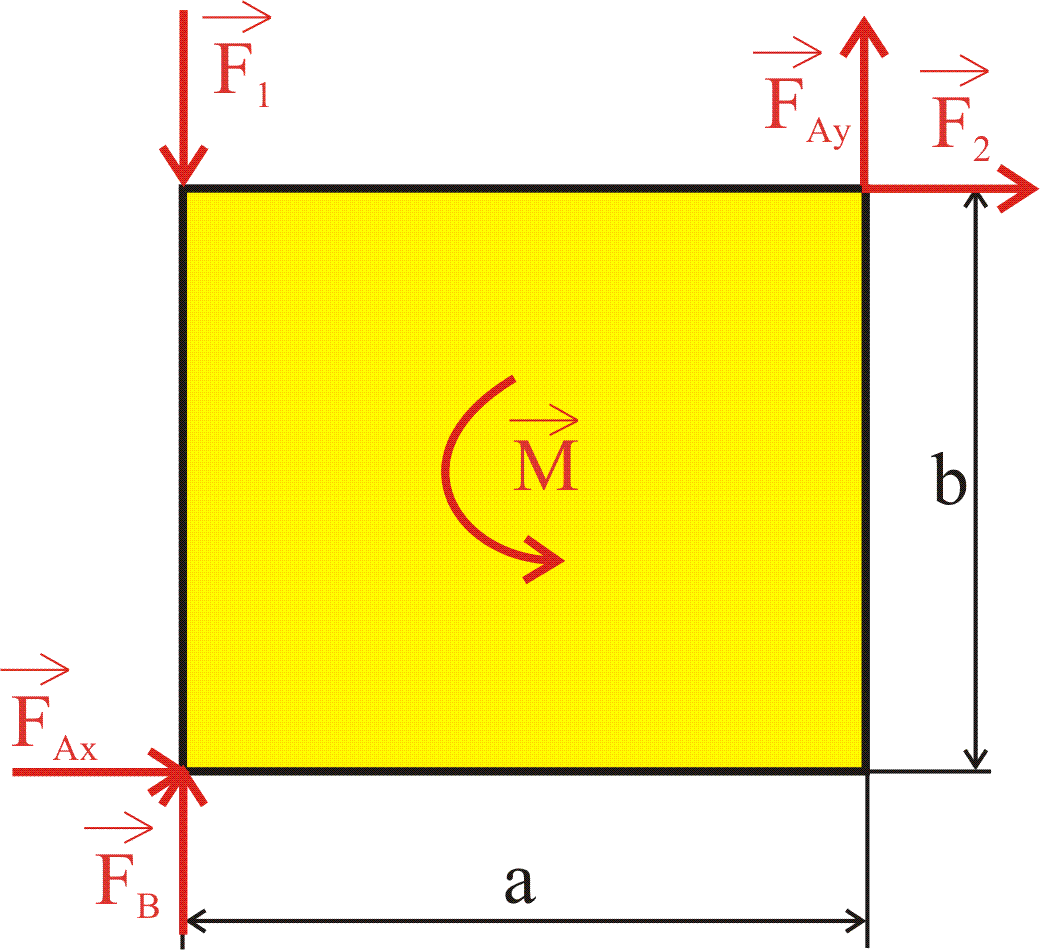 a = 250 mmb = 200 mmF1 = 500 NF2 = 700 NM = 200 N.mPř. 2. Uvolněte těleso znázorněné na obrázku. Těleso je vázáné vazbami typu NNTN (bez pasivního účinku) a je zatíženo silami F1 a F2 a silovou dvojicí M. Dále napište jaké kontroly je třeba po určení stykových sil/momentů provést?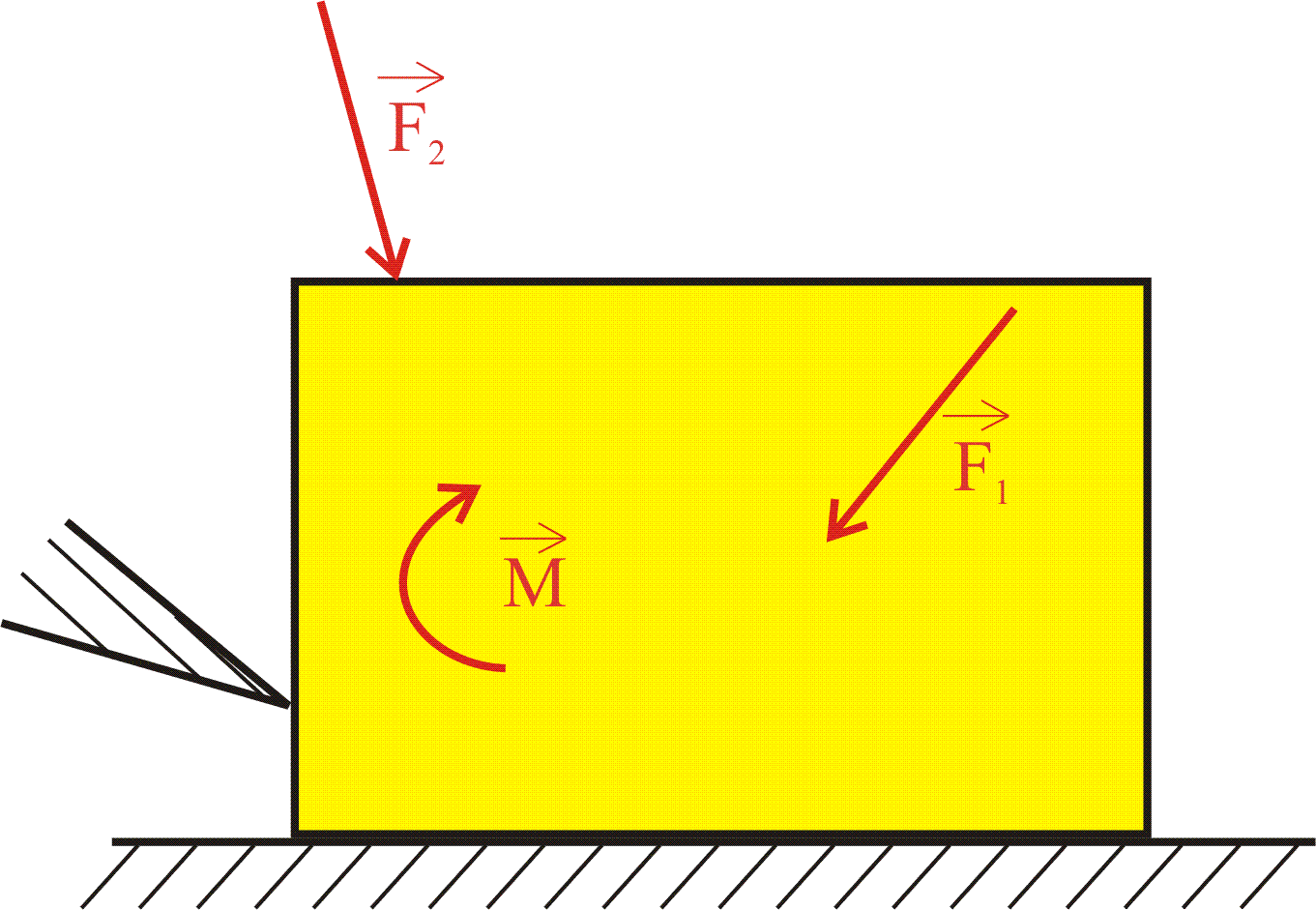 Pružnost a pevnostPř. 3. Trubka (s vnějším průměrem D a vnitřním průměrem d) a tyč (s průměrem d) jsou na sebe nasazeny bez vůle a přesahu a jsou svařeny v místě B (ve vzdálenosti (a + b) od vazby A). Natyč působí v místě C silová dvojice M, která soustavu těles zkrucuje. Určete zkroucení trubky v místě svaru (místo B) a maximální napětí v místě působení silové dvojice M  (místo C). Předpokládejte, že materiál obou těles je v elastickém stavu. Zadané hodnoty jsou: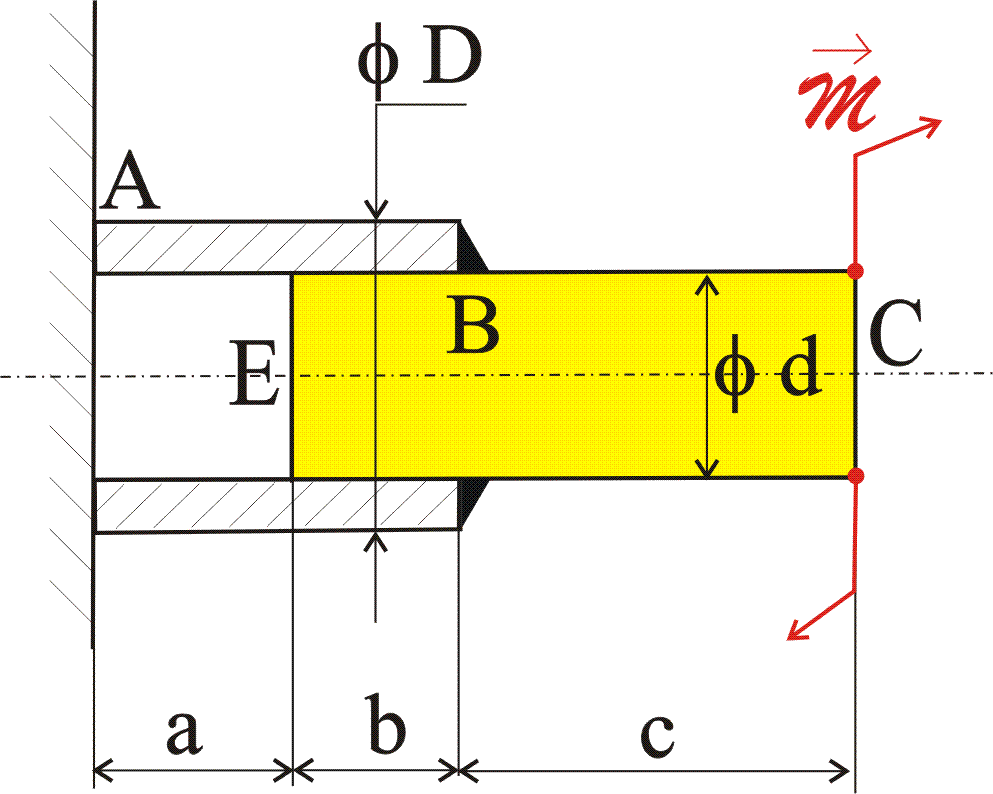 a = 250 mmb = 100 mmc = 450 mmd = 12 mmD = 17 mmM = 25 N. mG = 0,8 . 105 MPaDYNAMIKAPř. 4. Vypočítejte pomocí metody Lagrangeových rovnic druhého druhu zrychlení volné kladky soustavy dle obrázku. Hmotnost volné kladky (těleso ①) je  kg, poloměr je  m. Hmotnost páky (těleso ②) je  kg, délka  m. Na páku působí moment  Nm ve směru dle zadání. Tíhové zrychlení je  ms-2.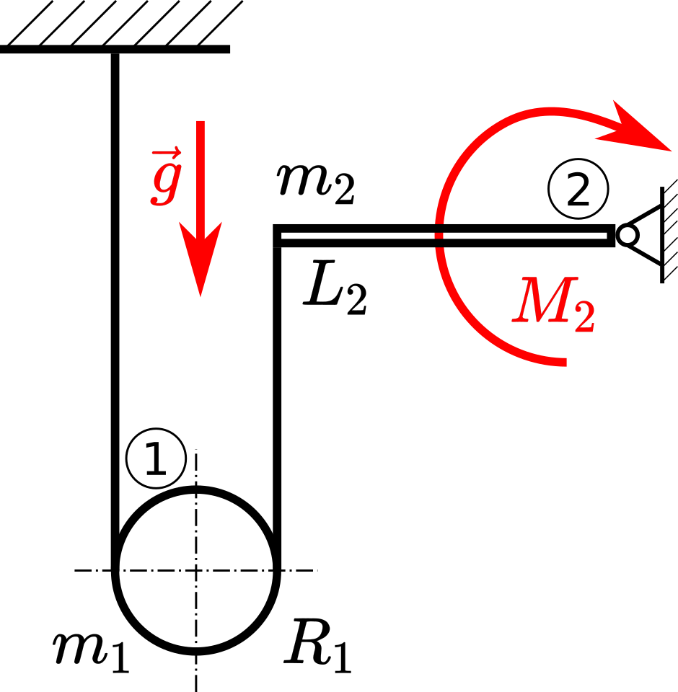 Př. 5. Spočítejte netlumenou vlastní úhlovou frekvenci pro zadanou soustavu. Je zadáno: 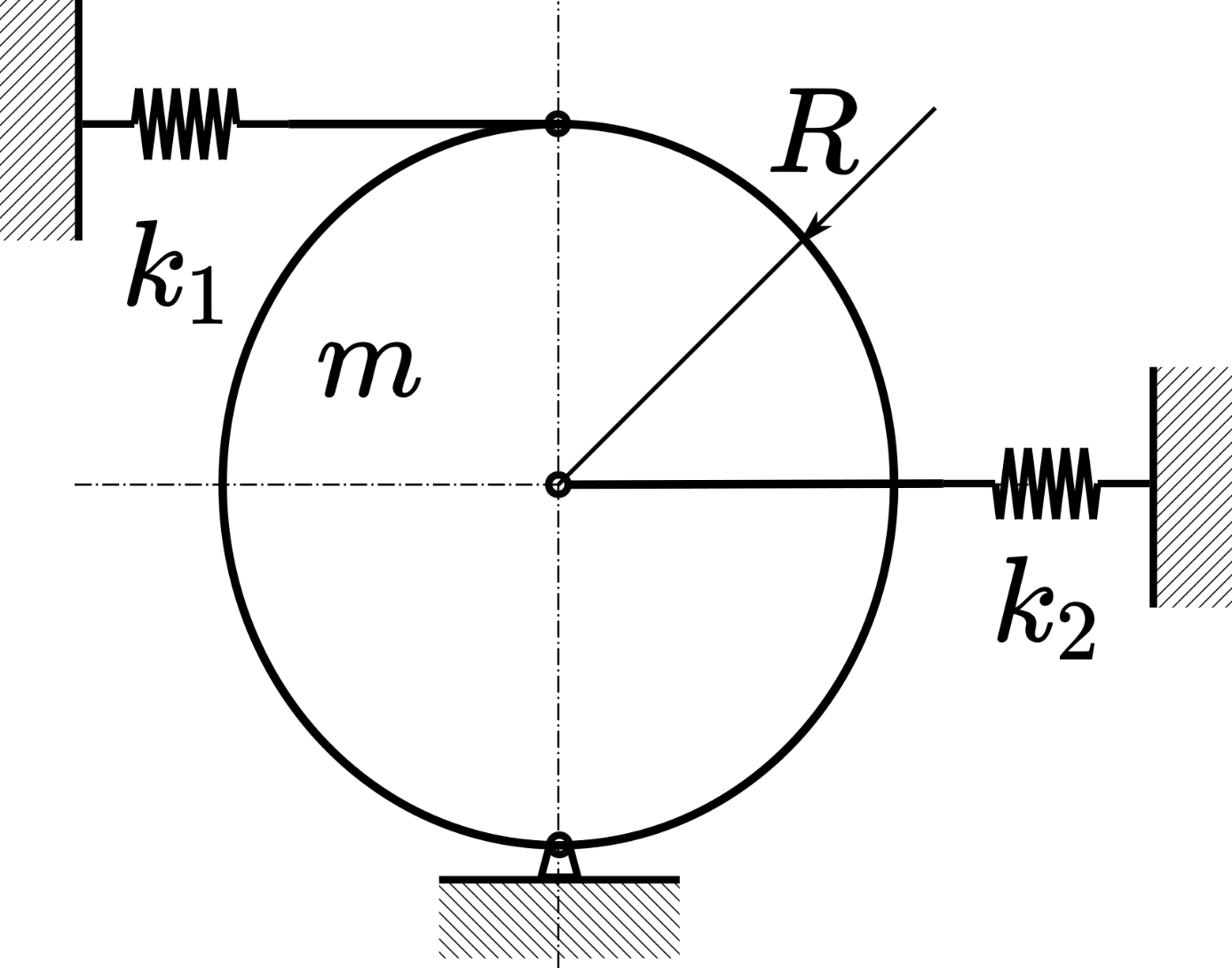 